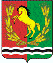 СОВЕТ ДЕПУТАТОВМУНИЦИПАЛЬНОГО ОБРАЗОВАНИЯ АЛЕКСЕЕВСКИЙ СЕЛЬСОВЕТАСЕКЕЕВСКОГО РАЙОНА ОРЕНБУРГСКОЙ ОБЛАСТИТРЕТЬЕГО  СОЗЫВАР Е Ш Е Н И Е 14.08.2019                                                                           № 108О внесении изменений в решение Совета депутатов № 45 от 24.02.2017 «Об утверждении Положения о порядке и условиях приватизации муниципального имущества муниципального образования Алексеевский сельсовет Асекеевского района Оренбургской области»На основании протеста прокурора Асекеевского района, в соответствии  Федеральными законами  от 06.10.2003 N 131-ФЗ "Об общих принципах организации местного самоуправления в Российской Федерации", Федерального закона от 01.04.2019 № 45-ФЗ «О внесении изменений в Федеральный закон от 21.12.2001 N 178-ФЗ (ред. от 22.11.2010) "О приватизации государственного и муниципального имущества», Гражданским кодексом Российской Федерации, Уставом муниципального образования Алексеевский сельсовет Асекеевского района Оренбургской области, Совет депутатов муниципального образования Алексеевский сельсовет Асекеевского района Оренбургской области РЕШИЛ:1. Внести в решение Совета депутатов № 45 от 24.02.2017 «Об утверждении Положения о порядке и условиях приватизации муниципального имущества муниципального образования Алексеевский сельсовет Асекеевского района Оренбургской области» следующие изменения:1)    п.6.2.3. главы 6 дополнить подпунктом 16 следующего содержания:16) сведения о размере и порядке выплаты вознаграждения юридическому лицу, которое в соответствии с подпунктом 8.1 пункта 1 статьи 6 настоящего Федерального закона "О приватизации государственного и муниципального имущества» осуществляет функции продавца муниципального имущества и (или) которому решениями органа местного самоуправления поручено организовать от имени собственника продажу приватизируемого муниципального имущества;2)   в п.6.2.6. главы 6  слова «за исключением предложения победителя продажи (в случае использования закрытой формы подачи предложений о цене)," и слова "(в случае использования открытой формы подачи предложений о цене)" – исключить;3) главу 7 дополнить пунктом 7.7.:7.7. органы государственной власти субъектов Российской Федерации и органы местного самоуправления самостоятельно осуществляют функции по продаже соответственно государственного и муниципального имущества, а также своими решениями поручают юридическим лицам, указанным в подпункте 8.1 пункта 1 настоящей статьи, организовывать от имени собственника в установленном порядке продажу приватизируемого имущества, находящегося в собственности субъектов Российской Федерации или муниципальных образований, и (или) осуществлять функции продавца такого имущества 2. Контроль за исполнением настоящего решения возложить на постоянную депутатскую  комиссию  по  бюджетной политике.      3. Решение вступает в силу после его официального опубликования (обнародования).Глава муниципального образования                                                        С.А.Курочкин